Федеральное государственное бюджетное образовательное учреждение высшего образования «Саратовский государственный технический университет имени Гагарина Ю.А.»Энгельсский технологический институт (филиал)Кафедра «Оборудование и технологии обработки материалов»РАБОЧАЯ ПРОГРАММАпо дисциплине«Б.1.1.10 Инженерная графика»направление подготовки 21.03.01 «Нефтегазовое дело» (НФГД)Профиль "Эксплуатация и обслуживание технологических объектов нефтегазового производства"форма обучения – заочное (индивидуальное в ускоренные сроки)				курс – 1,2		 семестр – 2,3,4 						зачетных единиц – 9				всего часов-288 (108;108;72)									в том числе: 					лекции –6 (6,-,-)					коллоквиумы –нет 				практические занятия – 22(6;8;8) 			лабораторные занятия – нет 		самостоятельная работа – 260 (96;100;64)					контрольная работа- 2,3,4зачет – 2 (2,4 семестр)экзамен -1 (3 семестр)Энгельс 1. Цели и задачи освоения дисциплины.        Целью освоения дисциплины «Инженерная графика» является приобретение знаний и навыков, необходимых для разработки и чтения технических чертежей, их оформление по правилам ЕСКД, в том числе с использованием компьютерной техники, выполнение эскизов деталей, составления конструкторской и технологической документации. 2. Место дисциплины в структуре ООП ВО.   Дисциплина «Инженерная графика» представляет собой дисциплину базовой части блока Б.1. Дисциплина базируется на знаниях, полученных в школе при изучении таких предметов как «Математика» (раздел геометрия) и дисциплины “Начертательная геометрия» Знания, умение и навыки, приобретенные при изучении инженерной графики будут использованы в процессе освоения общеинженерных и специальных технических дисциплин: «Прикладная механика», «Расчет и конструирование машин и аппаратов», а также в последующей инженерной деятельности.  Требования к результатам освоения дисциплины.В процессе освоения данной дисциплины студент формирует и демонстрирует следующие общекультурные и общепрофессиональные компетенции при освоении ООП ВО, реализующей ФГОС ВО: - способностью выбирать и применять соответствующие методы моделирования физических, химических и технологических процессов (ПК-26)- способностью выполнять отдельные элементы проектов на стадиях эскизного, технического и рабочего проектирования (ПК-28);Студент должен знать: - способы построения прямоугольных аксонометрических проекций геометрических тел.- правила оформления чертежей по ЕСКД;- виды конструкторских документов; - способы соединения деталей, правила изображения и обозначения резьбы; - правила построения и оформления чертежей, сварных и др. соединений деталей машин и инженерных сооружений;- основные виды проектно-конструкторской документации на стадиях разработки проекта (чертеж общего вида сборочной единицы, сборочный чертеж, спецификация, чертежи деталей) и правила их оформления с соблюдением стандартов - средства компьютерной графики.- методику компьютерного выполнения проектно-конструкторской документации с применением графического редактора Студент должен уметь: - выполнять чертежи в соответствии со стандартными правилами их оформления и свободно читать их  - использовать конструкторскую документацию и оформлять чертежи по ЕСКД; - строить изображения и соединения деталей, изображать и обозначать резьбу; - выполнять рабочие чертежи и эскизы деталей, изображать сборочные чертежи изделий; - пользоваться средствами компьютерной графики. - подбирать и изучать литературные и нормативные источники, - пользоваться справочной литературой; - использовать системы автоматизированного проектирования и черчения для создания проектно-конструкторской документации  Студент должен владеть:- методами использования знания принципов работы, конструкции, условий монтажа и технологии их производства при изучении общетехнических и специальных дисциплин; - методами конструирования деталей машин и механизмов с учетом условий производственной технологии; - методами осуществления технического контроля, разработки технической документации в условиях действующего производства; - навыками грамотного и профессионального применения средств   компьютерной графики.4. Распределение трудоемкости (час.) дисциплины по темами видам занятий 5. Содержание лекционного курса6. Содержание коллоквиумовКоллоквиум учебным планом не предусматривается7. Перечень практических занятий8. Перечень лабораторных работ.Лабораторные работы не предусмотрены рабочим планом.9. Задания для самостоятельной работы студентовКонтроль по выполнению СРС выполняется преподавателем на консультациях и практических занятиях.10.Контрольная работа. Контрольная работа №1.1. Построение 3 х основных видов по заданному наглядному изображению.2. Построение предмета по описанию:-соединение вида и разреза.-Аксонометрия (диметрия) предмета с вырезом ¼ части предмета.3. Построение по двум заданным видам третьего;-сложные ступенчатые разрезы-аксонометрия (изометрия) предмета с вырезом ½ части.4. Изображение и обозначение резьбы, стандартных крепежных деталей, болтового и шпилечного соединения.5. Изображение и обозначение неразъемных соединений (сварка, пайка, склеивание)Контрольная работа №2.1. Эскизы деталей сборочной единицы.2. Схема сборки сборочной единицы.3. Сборочный чертеж.4. Спецификация.Контрольная работа №3.1. Эскизы 4-х деталей с чертежа общего вида.2. Рабочие чертежи деталей, выполненные с использованием графического редактора «Компас- график»3. Чертеж детали типа «Корпус» в 3-D.11. Курсовая работаНе предусмотрена учебным планом12. Курсовой проектНе предусмотрен учебным планом13. Фонд оценочных средств для проведения промежуточной аттестации обучающихся по дисциплине (модулю)В процессе освоения образовательной программы формируются отдельные элементы следующих компетенций: ПК-26 – способностью выбирать и применять соответствующие методы моделирования физических, химических и технологических процессов; ПК-28 – способностью выполнять отдельные элементы проектов на стадиях эскизного, технического и рабочего проектирования. Содержание лекционного курса и интерактивных практических занятий формируют на рассматриваемом этапе элементы каждой из компетенций в части, касающееся инженерной графики. Процедура оценивания знаний, умений и навыков заключается в выполнении письменной экзаменационной работы, цель которой, – проверка индивидуальных возможностей усвоения учебного материала; отчета по контрольным работам, выполняемых студентом самостоятельно с использованием методических указаний, учебной и справочной литературы. Показателем оценивания степени усвоения знаний этого элемента компетенции, является оценка, полученная за письменную экзаменационную работу. Оценка выставляется по четырехбальной шкале, соответствующей оценкам «отлично», «хорошо», «удовлетворительно», «неудовлетворительно» и осуществляется путем анализа выполненной работы на экзамене и письменных ответов на вопросы. При этом руководствуются следующими критериями. Умения и навыки, приобретенные студентом на этапе освоения указанной части компетенций при преподавании рассматриваемой дисциплины оцениваются по результатам выполнения, предусмотренных учебным планом контрольных работ и отчёта по ним, а также выполнения контрольных заданий во время практических занятий. Результат оценивается аттестацией «зачтено». При этом руководствуются следующими критериями. Уровни освоения компонент компетенцийПК-26 – способностью выбирать и применять соответствующие методы моделирования физических, химических и технологических процессов; ПК-28 – способностью выполнять отдельные элементы проектов на стадиях эскизного, технического и рабочего проектирования.Примеры тестовых заданий по дисциплине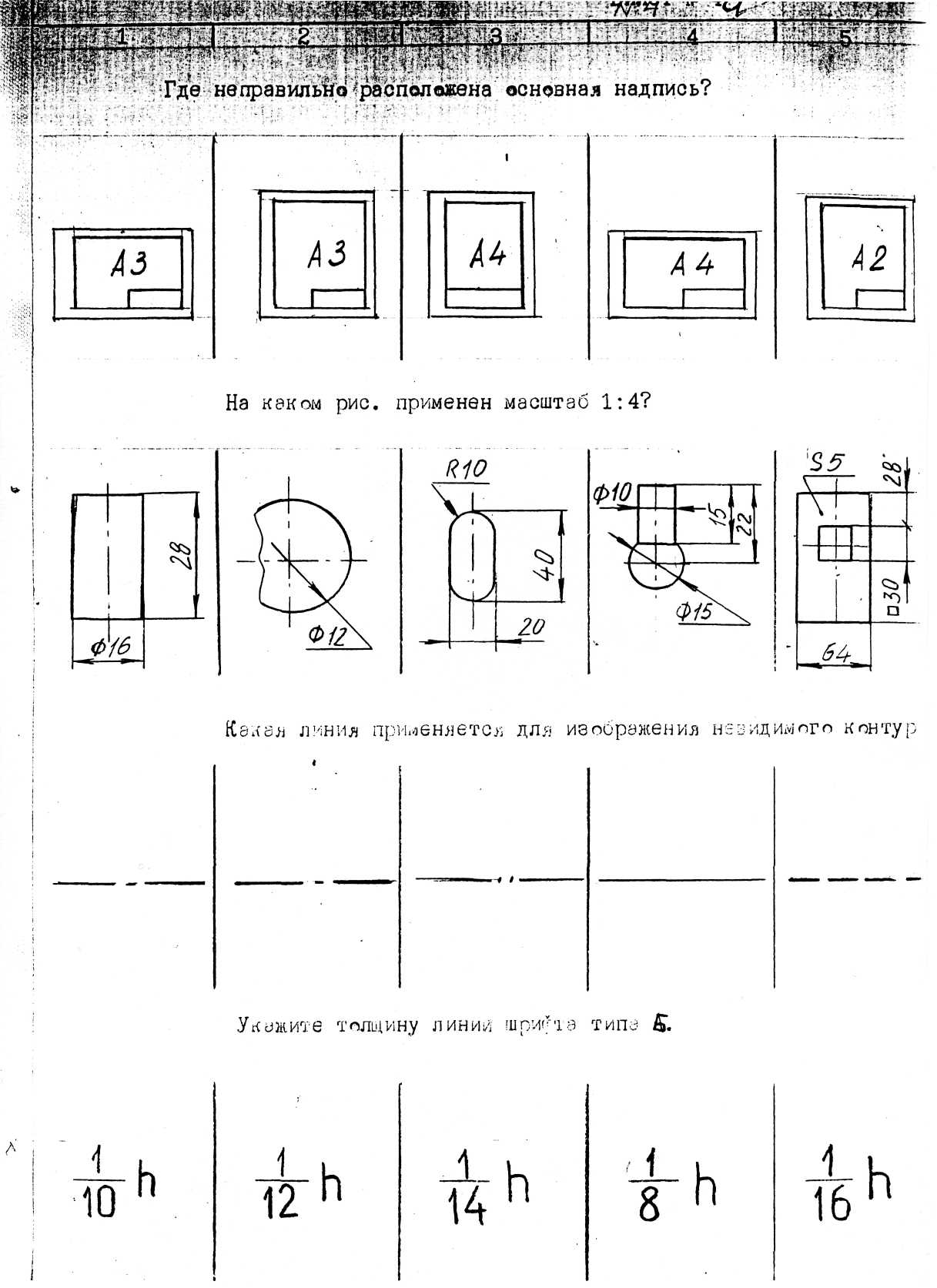      		    I. Под каким номером находится изображение вида, снизу?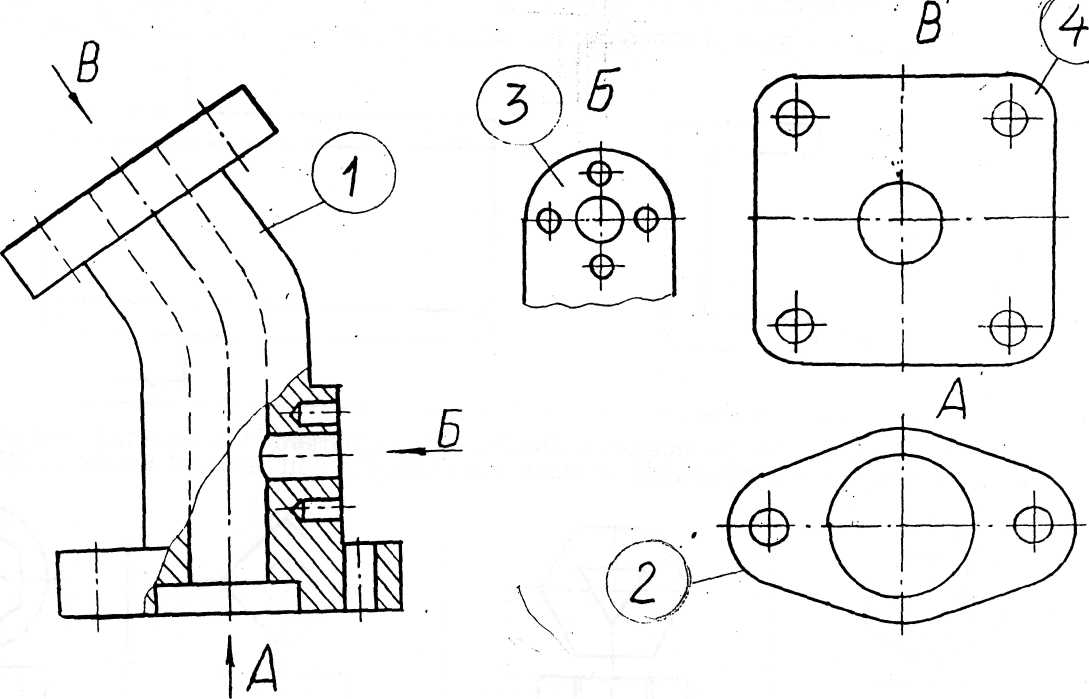 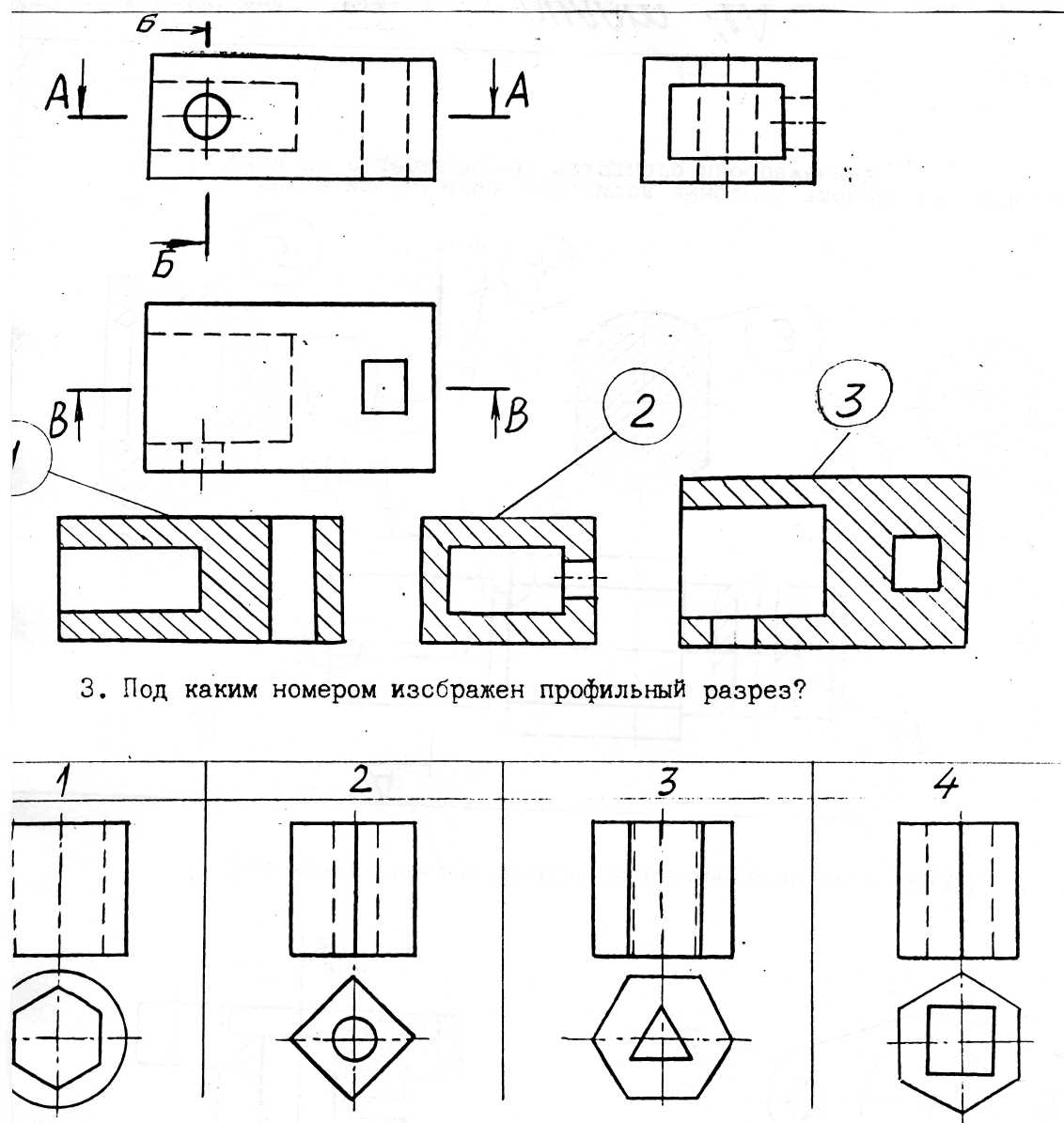 4. Для какой детали при совмещении вида с фронтальным разрезом линия совмещения смещается в сторону разреза от осевой?    Экзаменационные вопросы.Форматы, их обозначения, размеры.Масштабы. Определение. Обозначение на чертеже.Линии. Типы линии, толщина, назначение.Выносные элементы. Применение, обозначение.Сечения. Определение, классификация. Обозначение на чертеже. Примеры.Условности и упрощения, применяемые на чертежах. Примеры.Разрезы. Определение, классификация, обозначение на чертеже. Примеры.Виды. Определение, классификация, расположение на чертеже, обозначение.Правила простановки угловых и линейных размеров на чертеже. Знаки
уклона, конусности, диаметра, радиусных закруглений. Пример.Аксонометрические    проекции.    Классификация.    Расположение    осей, коэффициенты искажения. Примеры.Графическое   обозначение   на   чертеже   металлов   и   неметаллических
материалов. Угол и шаг штриховки. Изображение узких сечений.Прямоугольные аксонометрические проекции. Проекции окружностей в
аксонометрии.Графическое изображение и условности обозначения резьбы на чертежах (вал, отверстие, цилиндр, конус). Изображение нестандартных резьб. Примеры.Рабочий чертеж. Оформление и содержание чертежа.Ломаные и ступенчатые разрезы. Применение, обозначение, особенности
выполнения.Простановка на чертеже размеров фасок, однотипных, многочисленных
элементов. Пример элементов симметричных изделий. Примеры.Постановка на чертеже размеров отверстий (сквозных, ступенчатых, глухих)Стандартные   и   нестандартные резьбы.   Параметры   резьбы, условное
обозначение на чертеже.	,Сварные соединения. Графическое и условное обозначение на чертеже.Способы простановки размеров на чертеже.Графическое изображение и условное обозначение шпоночных соединений.
Примеры.Основная надпись. Форматы, расположение на чертеже, заполнение. Рамка
чертежа.Графическое изображение и условное обозначение болтов, гаек, шпилек.Изображение резьбовых соединений. Примеры.Обозначение на чертеже паяных и клееных соединений.26.Графическое изображение и условное обозначение шлицевых соединений. Примеры.Вопросы для зачетаОформление чертежа. Масштаб, формат, линия чертежа, шрифт.Сопряжения. Виды. Построение трех видов по наглядному изображению. Простые разрезы. Построение третьего вида и выполнение горизонтального, фронтального и профильного разрезов. Совмещение вида с разрезом. Сложные разрезы: ступенчатый и ломаный разрезыАксонометрия детали с вырезом одной четверти. Разъемные соединения.Резьбы. Изображение и обозначение резьбы. Резьбовые соединения. Неразъемные соединения: соединение сваркой, соединение пайкой и склеиванием. Выполнение эскиза детали «Вал», особенности выполнения и нанесения размеров на Особенности простановки размеров на чертеже литой детали. Сборочный чертеж.Спецификация.Чтение чертежа.Правила выполнения эскизов по чертежу общего вида.Сечение. Определение. Классификация.14. Образовательные технологии      В рамках учебного курса предусмотрено: 1.Чтение лекций с применением мультимедийных технологий.2. Проведение практических занятий: в том числе 20% из них- в компьютерном зале с использованием графического редактора «Компас-график» и построение 3- D, соответствующим приложением графического редактора.3. Выполнение 3-х контрольных работ.4. Отчет по контрольной работе является допуском к экзамену.5. На последнем практическом занятии проводится зачет и ставится при наличии контрольных работ.При преподавании инженерной графике следует иметь в виду, что полное овладение чертежом, как средством выражении мысли конструктора и как производственным документом осуществляется на протяжении всего процесса обучения студентов в вузе. Знания и навыки, полученные в курсе инженерной графики используются и совершенствуются в процессе изучения других общеинженерных и специальных дисциплин, при выполнении курсовых и выпускных работ. Инженерная графика является первой ступенью обучения студентов правилом выполнения и оформления конструкторской документации. По окончанию курса студенты должны уметь свободно выполнять и читать чертежи, а также пользоваться различными стандартами и другой справочной литературой.15. Учебно-методическое и информационное обеспечение дисциплины (модуля) 15.1. Основная литература: Чекмарев А.А. Начертательная геометрия и черчение: М.: Высшее образование, 2014 -471 с. (20 экз.)Королев Ю.А. Инженерная графика. Учебник для вузов СПб.: Питер,2011.-464с. (1 экз.)Боголюбов С.К. Инженерная графика [Электронный ресурс]: учебник / Боголюбов С.К. – Электрон. Текстовые данные.- М.: Машиностроение, 2009.- 392 с. – Режим доступа: http:www.iprbookshop/ru/5122. 15.2. Дополнительная литература: Королев А. А. Начертательная геометрия. / Королев А. А. Морозова Т. П. Челышева И. А. Учебное пособие, СГТУ, 2008, 124 с. (25 экз.)Государственные стандарты. Единая система конструкторской документации. ГОСТ 2.104-68; 2.301-68; 2.302-68; 2.303-68; 2.304-84; 2.305-68; 2.306-68; 2.307-68; 2.311-68; 2.317-68  (5 экз.)Гордон В.О. Сборник задач по курсу начертательной геометрии. / Гордон В.О., Иванов Ю. Б., Солнцева Т. Е. М., Наука, 1998, 280 с. (2 экз.)Фролов С.А. Начертательная геометрия Учебник-3-е изд. перераб. и доп. – М.: ИНФРА-М, 2010-285 с.  (1экз.)Новичихина, Л.И. Справочник по техническому черчению / Л.И. Новичихина. – Минск: Книж. Дом, 2005. -320 с. (2 экз.)Ваншина Е.А. 2D-моделирование в системе КОМПАС [Электронный ресурс]: методические указания к практическим занятиям по дисциплине «Компьютерная графика»/ Ваншина Е.А., Егорова М.А.— Электрон. текстовые данные.— Оренбург: Оренбургский государственный университет, ЭБС АСВ, 2010.— 88 c.— Режим доступа: http://www.iprbookshop.ru/21557.— ЭБС «IPRbooks», по паролюГорельская Ю.В. 3D-моделирование в среде КОМПАС [Электронный ресурс]: методические указания к практическим занятиям по дисциплине «Компьютерная графика»/ Горельская Ю.В., Садовская Е.А.— Электрон. текстовые данные.— Оренбург: Оренбургский государственный университет, ЭБС АСВ, 2004.— 30 c.— Режим доступа: http://www.iprbookshop.ru/21558.— ЭБС «IPRbooks», по паролю15.3  Методические указанияМорозова Т.П. Решение позиционных и метрических задач./ Морозова Т.П, Челышева И.А.   Методические   указания. Саратов.: Сарат. гос. техн. ун-т, 2019. (60 экз.) Морозова Т.П. Изображения. Методические указания./ Т.П. Морозова, И.А. Челышева. Саратов, Сарат. гос. техн. ун-т, 2019. 18 с. (50 экз.)Пономарева Г.П. Вал. Штуцер. Методические указания/ Г.П. Пономарева, В.И. Надеждин, Н.А. Николаева. Саратов, Сарат. гос. техн. ун-т, 2019, 25 с. (50 экз.)Морозова Т.П. Разработка сборочных чертежей и спецификации:  Методические рекомендации к выполнению практических работ по курсу «Инженерная графика»/ Т.П. Морозова, И.А. Челышева,  – Энгельс: Изд-во ЭТИ (филиал) СГТУ имени Гагарина Ю.А., 2019. – 28 с. (30 экз.)15.4.  Интернет ресурсыИнститут имеет компьютерный класс с доступом к глобальной сети интернет, с установленной системой автоматизированного проектирования КОМПАС- график,  операционные системы Windows, стандартные офисные программы, электронные версии учебников, пособий, методических разработок, указаний и рекомендаций по всем видам учебной работы, предусмотренным рабочей программой, находящийся в свободном доступе для студентов, обучающихся в ВУЗе.Федеральный портал:  http://www.edu.ru/ Национальный открытый университет http://www.intuit.ru/ Научная электронная библиотека  http://elibrary/ru  15.5 Источники ИОСМатериалы для более глубокого изучения материала по данному курсу в лекционном мультимедийном изложении разработаны и выложены в интернете (http://tfi.sstu.ru). Материалы для успешного освоения дисциплины представлены в иос института:http://techn.sstu.ru/new/SubjectFGOS/Default.aspx?kod=11116.  Материально-техническое обеспечение дисциплины (модуля):Практические и лекционные занятия проводятся в ауд. 442 () и 441 ().  Ауд. 442 оснащена мультимедийным оборудованием для чтения лекций: проектор, ноутбук, экран. Каждая аудитория оснащена доской для работы маркером и доской для работы мелом, учебными партами (24 и 18 соответственно), стульями, а также наборами учебно-наглядных пособий, макетов по предметам «начертательная геометрия» и «инженерная графика». В 3 семестре занятия проводятся в мультимедийном классе, ауд. 236а (50,8 м2), оснащена 12 ПК, с выходом в интернет. На ПК установлено все необходимое ПО для проведения занятий (графический редактор «Компас-3D»).  Для удобства работы при изучении разделов машиностроительного черчения, все сборочные единицы, комплекты деталей и узлов, необходимые методические указания и индивидуальные задания по разделам инженерной графики хранятся в лаборантской (ауд. 440, 18,1 м2).  Там же находится кафедральная библиотека учебных пособий, сборников ГОСТов, рекомендованная литература, тематические карты опроса.№Мо-ду-ля№Недели№Темы№Темы№Темы№ТемыНаименованиетемыЧасы/ Из них в интерактивной формеЧасы/ Из них в интерактивной формеЧасы/ Из них в интерактивной формеЧасы/ Из них в интерактивной формеЧасы/ Из них в интерактивной формеЧасы/ Из них в интерактивной формеЧасы/ Из них в интерактивной формеВсегоВсегоЛекцииКоллок-виумыЛабора-торныеПрак-тичес-киеСРС12333345567892 семестр2 семестр2 семестр2 семестр2 семестр2 семестр2 семестр2 семестр2 семестр2 семестр2 семестр2 семестр2 семестр2 семестр211Проекционное черчениеПроекционное черчениеПроекционное черчение282222222Резьба. Резьбовые соединения.Резьба. Резьбовые соединения.Резьба. Резьбовые соединения.282224233Виды конструкторской документацииВиды конструкторской документацииВиды конструкторской документации522250ВсегоВсегоВсегоВсегоВсего10866963 семестр3 семестр3 семестр3 семестр3 семестр3 семестр3 семестр3 семестр3 семестр3 семестр3 семестр3 семестр3 семестр3 семестр133Виды конструкторской документацииВиды конструкторской документацииВиды конструкторской документации1088100ВсегоВсегоВсегоВсегоВсего10881004 семестр4 семестр4 семестр4 семестр4 семестр4 семестр4 семестр4 семестр4 семестр4 семестр4 семестр4 семестр4 семестр4 семестр11Использование графического редактора «КОМПАС- график» при выполнении чертежей.Использование графического редактора «КОМПАС- график» при выполнении чертежей.Использование графического редактора «КОМПАС- график» при выполнении чертежей.72864ВсегоВсегоВсегоВсегоВсего72864№темыВсегочасов№лекцииТема лекции. Вопросы, отрабатываемые на лекцииУчено-методическое обеспечение123452 семестр2 семестр2 семестр2 семестр2 семестр121Проекционное черчение.Изображения. Условности и упрощения. Аксонометрические проекции.[1], [ 4] ,[ 6] ,[ 7], [10]222Резьба. Резьбовые соединения. Классификации. Изображения обозначения резьбы.[1], [ 4] ,[ 8], [9]323Стадии разработки конструкторской документации. Обозначение конструкторской документации[ 4] ,[ 8], [17]№темыВсегочасов№занятияТема практического занятия. Задания, вопросы, отрабатываемые на практическом занятииУчено-методическое обеспечение123452 семестр2 семестр2 семестр2 семестр2 семестр161Резьба. Резьбовые соединения.Изображение и обозначение резьбы.[1], [ 4] ,[ 8] ,[ 9]162Изображение и обозначение. Стандартных крепежных деталей.[1], [ 4] ,[ 8] ,[ 9]163Упрощенные изображение болтового и шпилечного соединений[1], [ 4] ,[ 8] ,[ 9]2 семестр2 семестр2 семестр2 семестр2 семестр181Виды конструкторской документации.Эскизирование. Эскиз детали типа «Вал». Эскиз детали типа «Штуцер».Рациональная простановка размеров.[1], [ 4] ,[ 8] , [ 9] ,[ 11]182,3Эскизы деталей сборочной единицы.Составление сборочного чертежа.[1], [ 4]184Оформление сборочного чертежа.Составление спецификации.[1], [ 4]3 семестр3 семестр3 семестр3 семестр3 семестр181Использование графического редактора «КОМПАС-график» при выполнении чертежей.[1], [ 4]182Выполнение рабочих чертежей деталей с чертежа общего вида с использованием графического редактора «КОМПАС-график»[1], [ 4]183,4Выполнение чертежей деталей в 3D[1], [ 4]№ темыВсегоЧасовЗадания, вопросы, для самостоятельного изучения (задания)Учебно-методическое обеспечение12341 семестр1 семестр1 семестр1 семестр136Изучить ГОСТ 2.305-68 «Изображения» Изучить изображение и обозначение нестандартных резьб, конического резьбового соединения, элементы резьб, типы резьб и их применение. [11]260Оформить эскизов деталей сборочной единицы в соответствии с ГОСТами. Оформить сборочный чертеж и сопроводительную документацию.[9],  [10], [12]2 семестр2 семестр2 семестр2 семестр2100Оформить эскизы деталей по чертежу общего вида в соответствии с ГОСТами.[9], [10]3 семестр3 семестр3 семестр3 семестр122Изучить принципы работы графических редакторов на примере программы «Компас -3D»[14], [9]120Изучить возможности 3-D моделирования.[14], [9]222Использования графического редактора при деталировании чертежа общего видаОценкаОтличительные признакиотличнозаслуживает студент, выполнивший без ошибок письменную экзаменационную работу и обнаруживший глубокие знания методов построения и чтения чертежа; графического моделирования специального технологического характера; ГОСТов ЕСКД, в соответствии с которыми выполнил свою работу. хорошозаслуживает студент, выполнивший работу с незначительными ошибками, исправленными без помощи преподавателя, обнаруживший знание методов построения и чтения чертежей, ГОСТов ЕСКД и способный к самостоятельному пополнению знаний в ходе дальнейшей учебной работы. удовлетворительныйзаслуживает студент, выполнивший экзаменационную работу с ошибками и исправляющий их после наводящих вопросов преподавателя, умеющий пользоваться ГОСТами ЕСКД и обнаруживший знание основного материала, необходимого для дальнейшей учебы.Неудовлетворительнозаслуживает студент, не выполнивший экзаменационную работу и не умеющий пользоваться ГОСТами ЕСКД и справочной литературой.АттестацияКритерии оценивания результатов обученияЗачтеновыставляется студенту, если задание выполнено в полном объёме в указанные сроки. Студент самостоятельно выбирает рациональные методы решения поставленных задач и показывает необходимые для проведения практической работы теоретические знания, умения и навыки.Ступени уровней освоения компетенцииОтличительные признакиПороговый (удовлетворительный)ЗНАЕТ: не полностью правила построения и чтения чертежа; об основных правилах оформления конструкторской документации, в соответствии с ГОСТами ЕСКД;о видах конструкторской документации;об основных аппаратных средствах, применяемых в конструкторской практике для формирования и обработки графической информации.УМЕЕТ: разрабатывать рабочую конструкторскую документацию в неполном объеме;читать несложные чертежи;выполнять чертежи на персональном компьютере;    пользоваться учебной литературой.ВЛАДЕЕТ: отдельными приемами работы с чертежном и измерительном инструментом;владеет приёмами работы на персональном компьютере;навыками поиска информации в глобальной информационной сети.Продвинутый (хорошо)ЗНАЕТ: основные правила построения и чтения чертежа; основные правила оформления конструкторской документации, в соответствии с ГОСТами ЕСКД;о видах конструкторской документации;основные аппаратные средства, применяемые в конструкторской практике для формирования и обработки графической информации.УМЕЕТ: самостоятельно организовывать свой труд;разрабатывать рабочую конструкторскую документацию и оформлять её в соответствии с ГОСТами ЕСКД;читать чертежи средней степени сложности;выполнять чертежи на персональном компьютере;    пользоваться учебной литературой.ВЛАДЕЕТ: свободно приёмами работы с чертежном и измерительном инструментом;приёмами работы на компьютере в части выполнения чертежей с помощью программ редактирования конструкторской документации (КОМПАС);навыками поиска информации в глобальной информационной сети.Высокий (отлично)ЗНАЕТ в полном объёме, предусмотренном рабочей программой:теоретические основы построения чертежей;правила оформления конструкторской документации в соответствии с ГОСТами ЕСКД;виды конструкторской документации;способы соединения деталей;методику компьютерного выполнения проектно-конструкторской документации с применением графического редактора.УМЕЕТ: организовать свой труд;оценить результаты своей работы;грамотно разрабатывать рабочую конструкторскую документацию и проверять её на соответствие со стандартами и другими нормативными документами;свободно читать сложные машиностроительные чертежи;выполнять чертежи на персональном компьютере, использую несколько графических редакторов;пользоваться учебное справочной литературой.ВЛАДЕЕТ: методами конструирования деталей машин, соединений;приёмами работы с чертежным и измерительным инструментом;приёмами работы на компьютере, в части выполнения чертежей, с помощью программ редактирования конструкторской графической документации (КОМПАС);навыками поиска информации в глобальной и локальных информационных сетях.